Monday 29th January 2019Dear Parents and Carers,		Year 5 - Gardening Project - Bamford Close Care Home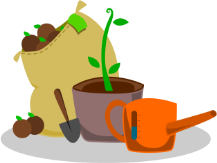 The gardening project, working alongside the residents of Bamford Close Care Home, has been going very well.  Year 5 have visited Bamford Close several times and the residents have visited Cale Green to help with our gardens, have a cup of tea and enjoy looking at the children have done!  The link that we are developing continues to be beneficial to both children and residents.  It has been lovely to see how your children have responded sensitively to the needs of the residents at the same time as enjoying the activities.  We have two more dates planned for us to visit Bamford Close (02.05.19 and 28.06.19 – Care Home Open Day) but, as we are gardening, the visits are very much weather dependent and I would like to be able to have some flexibility about rearranging the dates without the need for an additional letter/permission slip.  Therefore I would like to ask you to give permission for me to take the children for visits to Bamford Close whenever appropriate during the rest of the summer term.  As a minimum amount of notice the children will be informed the day before and it will be tweeted from the school Twitter account.  Parent helpers would always be welcome - just let me know!  If you have questions about this activity, please feel free to contact me. Kind regards, 
Mrs. Carole HardingClass TeacherYear 5 Gardening at Bamford Close – Summer Term Name of Child:I give permission for my child to attend the visits to Bamford Close Care Home throughout the summer termMedical Conditions:Emergency Contact detailsSigned:										Parent / Carer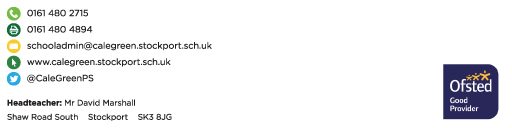 